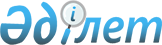 "VІ шақырылған облыстық мәслихаттың ХІХ сессиясының 2017 жылғы 13 желтоқсандағы № 167-VІ "2018-2020 жылдарға арналған облыстық бюджет туралы" шешіміне өзгерістер мен толықтырулар енгізу туралыАтырау облыстық мәслихатының 2018 жылғы 14 қарашадағы № 257 шешімі. Атырау облысының Әділет департаментінде 2018 жылғы 27 қарашада № 4273 болып тіркелді
      Қазақстан Республикасының 2008 жылғы 4 желтоқсандағы Бюджет кодексінің 108 бабына, "Қазақстан Республикасындағы жергілікті мемлекеттік басқару және өзін-өзі басқару туралы" Қазақстан Республикасының 2001 жылғы 23 қаңтардағы Заңының 6-бабы 1-тармағы 1) тармақшасына сәйкес және облыс әкімдігінің 2018-2020 жылдарға арналған бюджетін нақтылау туралы ұсынысын қарап, VI шақырылған Атырау облысының мәслихаты ХХVІ сессиясында ШЕШІМ ҚАБЫЛДАДЫ:
      1. VІ шақырылған облыстық мәслихаттың ХІХ сессиясының 2017 жылғы 13 желтоқсандағы № 167-VІ "2018-2020 жылдарға арналған облыстық бюджет туралы" шешіміне (нормативтік құқықтық актілерді мемлекеттік тіркеу тізілімінде № 4023 тіркелген, 2018 жылы 11 қаңтарда Қазақстан Республикасы нормативтік құқықтық актілерінің эталондық бақылау банкінде жарияланған) келесі өзгерістер мен толықтырулар енгізілсін:
      1-тармақтың: 
      1) тармақшасында:


      "211 736 491" деген сандар "222 572 421" деген сандармен ауыстырылсын;
      "89 822 634" деген сандар "95 930 685" деген сандармен ауыстырылсын;
      "3 413 234" деген сандар "7 409 531" деген сандармен ауыстырылсын;
      "118 478 532" деген сандар "119 410 114" деген сандармен ауыстырылсын;
      2) тармақшасында:


      "218 717 335" деген сандар "227 989 536" деген сандармен ауыстырылсын;
      3) тармақшасында:


      "10 954 601" деген сандар "11 983 378" деген сандармен ауыстырылсын;
      "5 067 569" деген сандар "4 038 792" деген сандармен ауыстырылсын;
      4) тармақшасында:


      "-84 615" деген сандар "438 885" деген сандармен ауыстырылсын;
      "0" деген сан "523 500" деген сандармен ауыстырылсын;
      5) тармақшасында:


      "-17 850 830" деген сандар "-17 839 378" деген сандармен ауыстырылсын;
      6) тармақшасында:


      "17 850 830" деген сандар "17 839 378" деген сандармен ауыстырылсын;
      "5 099 235" деген сандар "5 110 687" деген сандармен ауыстырылсын;
      2-тармақта: 
      "төлем көзінен салық салынатын табыстардан ұсталатын жеке табыс салығы" деген абзацтағы:
      "Құрманғазы, Индер, Исатай, Қызылқоға, Мақат, Махамбет аудандары мен меншікті облыстық бюджетке – 100%, Жылыой ауданына және Атырау қаласына – 50%;" деген жолдар келесідей редакцияда мазмұндалсын:
      "Жылыой ауданына – 15%, Атырау қаласына – 50%, Құрманғазы, Индер, Исатай, Қызылқоға, Мақат, Махамбет аудандары мен меншікті облыстық бюджетке – 100%;";
      "әлеуметтік салық бойынша" деген абзацтағы:
      "Құрманғазы, Исатай, Қызылқоға аудандары, Атырау қаласына – 50%; Жылыой ауданына – 80%, Индер ауданына – 85%, Мақат, Махамбет аудандарына – 100%;" деген жолдар келесідей редакцияда мазмұндалсын:
      "Жылыой ауданына – 10%, Құрманғазы ауданына – 37%; Исатай, Қызылқоға аудандары, Атырау қаласына – 50%; Индер ауданына – 85%, Мақат, Махамбет аудандарына – 100%.";
      7-тармақта: 
      "226 818" деген сандар "288 562" деген сандармен ауыстырылсын;
      8-тармақта:
      "431 557" деген сандар "408 352" деген сандармен ауыстырылсын;
      "1 127 780" деген сандар "477 780" деген сандармен ауыстырылсын;
      "200 978" деген сандар "115 296" деген сандармен ауыстырылсын;
      "89 512" деген сандар "79 811" деген сандармен ауыстырылсын;
      "190 380" деген сандар "181 975" деген сандармен ауыстырылсын;
      "29 911" деген сандар "29 788" деген сандармен ауыстырылсын;
      "3 302" деген сандар "2 702" деген сандармен ауыстырылсын;      
      "316 048" деген сандар "314 702" деген сандармен ауыстырылсын;
      "111 499" деген сандар "73 639" деген сандармен ауыстырылсын;
      "44 674" деген сандар "48 029" деген сандармен ауыстырылсын;
      "79 138" деген сандар "78 283" деген сандармен ауыстырылсын;
      "2 033 769" деген сандар "1 670 819" деген сандармен ауыстырылсын;
      "204 912" деген сандар "181 185" деген сандармен ауыстырылсын;
      "146 911" деген сандар "128 828" деген сандармен ауыстырылсын;
      12-тармақта: 
      "3 000 000" деген сандар "4 500 000" деген сандармен ауыстырылсын;
      "175 410" деген сандар "144 716" деген сандармен ауыстырылсын;
      "2 236 230" деген сандар "2 917 758" деген сандармен ауыстырылсын;
      13-тармақта: 
      "2 317 220" деген сандар "2 496 252" деген сандармен ауыстырылсын;
      "1 386 445" деген сандар "1 354 445" деген сандармен ауыстырылсын;
      "672 318" деген сандар "661 384" деген сандармен ауыстырылсын;
      "1 423 693" деген сандар "2 083 720" деген сандармен ауыстырылсын;
      "90 834" деген сандар "87 283" деген сандармен ауыстырылсын;
      "717 268" деген сандар "308 669" деген сандармен ауыстырылсын;
      "215 965" деген сандар "210 143" деген сандармен ауыстырылсын;
      "112 859" деген сандар "198 184" деген сандармен ауыстырылсын;
      "114 630" деген сандар "127 618" деген сандармен ауыстырылсын;
      "13 200" деген сандар "12 486" деген сандармен ауыстырылсын;
      "499 459" деген сандар "448 234" деген сандармен ауыстырылсын;
      "565 584" деген сандар "518 763" деген сандармен ауыстырылсын;
      "820 000" деген сандар "866 000" деген сандармен ауыстырылсын;
      "4 240" деген сандар "2 485" деген сандармен ауыстырылсын;
      "14 250" деген сандар "45 588" деген сандармен ауыстырылсын;
      келесі мазмұндағы жолдармен толықтырылсын:
      "суару каналдарын суландыруға – 17 045 мың теңге;
      білім беру мекемелерінің ағымдағы ұстау шығындарына аудандық бюджеттің бұрын жұмсалған қаражатын өтеу үшін - 166 524 мың теңге;"
      14-тармақта: 
      "6 844 716" деген сандар "10 650 079" деген сандармен ауыстырылсын;
      "266 931" деген сандар "291 370" деген сандармен ауыстырылсын;
      "205 515" деген сандар "579 532" деген сандармен ауыстырылсын;
      "471 441" деген сандар "444 279" деген сандармен ауыстырылсын;
      "2 790 491" деген сандар "2 640 231" деген сандармен ауыстырылсын;
      15-тармақта:
      "5 161 688" деген сандар "5 168 316" деген сандармен ауыстырылсын;
      2. Көрсетілген шешімнің 1-қосымшасы осы шешімнің қосымшасына сәйкес жаңа редакцияда мазмұндалсын.
      3. Осы шешімнің орындалуын бақылау облыстық мәслихаттың бюджет, қаржы, экономика және өңірлік даму мәселелері жөніндегі тұрақты комиссиясына (Б. Әбдешев) жүктелсін.
      4. Осы шешім 2018 жылдың 1 қаңтарынан бастап қолданысқа енгiзiледi. 2018 жылға арналған облыстық бюджет
					© 2012. Қазақстан Республикасы Әділет министрлігінің «Қазақстан Республикасының Заңнама және құқықтық ақпарат институты» ШЖҚ РМК
				
      Сессия төрағасы

Н. Әйтиева

      Мәслихат хатшысы

Ө. Зинуллин
Облыстық мәслихаттың ХХVІ сессиясының 2018 жылғы 14 қарашадағы № 257-VІ шешіміне қосымшаОблыстық мәслихаттың ХІХ сессиясының 2017 жылғы 13 желтоқсандағы № 167-VІ шешіміне 1-қосымша
Санаты
Санаты
Санаты
Санаты
Сомасы (мың теңге)
Сыныбы
Сыныбы
Сыныбы
Сомасы (мың теңге)
Кіші сыныбы
Кіші сыныбы
Сомасы (мың теңге)
Атауы
Сомасы (мың теңге)
1
2
3
4
5
I. Кірістер
222572421
1
Салықтық түсімдер
95730685
01
Табыс салығы
43723099
2
Жеке табыс салығы
43723099
03
Әлеуметтiк салық
39522521
1
Әлеуметтік салық
39522521
05
Тауарларға, жұмыстарға және қызметтер көрсетуге салынатын iшкi салықтар
12485065
3
Табиғи және басқа ресурстарды пайдаланғаны үшiн түсетiн түсiмдер
10130347
07
Басқа да салықтар
0
1
Басқа да салықтар
0
2
Салықтық емес түсiмдер
7409531
01
Мемлекеттік меншіктен түсетін кірістер
157930
5
Мемлекет меншігіндегі мүлікті жалға беруден түсетін кірістер
50019
7
Мемлекеттік бюджеттен берілген кредиттер бойынша сыйақылар (мүдделер)
106459
02
Мемлекеттік бюджеттен қаржыландырылатын мемлекеттік мекемелердің тауарларды (жұмыстарды, қызметтерді) өткізуінен түсетін түсімдер
0
1
Аудандардың (облыстық маңызы бар қалалардың) жергілікті атқарушы органдарына облыстық бюджеттен берілген бюджеттік кредиттер бойынша сыйақылар
0
04
Мемлекеттік бюджеттен қаржыландырылатын, сондай-ақ, Қазақстан Республикасы Ұлттық Банкінің бюджетінен (шығыстар сметасынан) қамтылатын және қаржыландырылатын мемлекеттік мекемелер салатын айыппұлдар, өсімпұлдар, санкциялар, өндіріп алулар
1016236
1
Мұнай секторы ұйымдарынан түсетін түсімдерді қоспағанда, мемлекеттік бюджеттен қаржыландырылатын, сондай-ақ Қазақстан Республикасы Ұлттық Банкінің бюджетінен (шығыстар сметасынан) қамтылатын және қаржыландырылатын мемлекеттік мекемелер салатын айыппұлдар, өсімпұлдар, санкциялар, өндіріп алулар
1016236
06
Басқа да салықтық емес түсiмдер
6235365
1
Басқа да салықтық емес түсiмдер
6235365
3
Негізгі капиталды сатудан түсетін түсімдер
22091
01
Мемлекеттік мекемелерге бекітілген мемлекеттік мүлікті сату
22091
1
Мемлекеттік мекемелерге бекітілген мемлекеттік мүлікті сату
22091
4
Трансферттердің түсімдері
119410114
01
Төмен тұрған мемлекеттiк басқару органдарынан трансферттер
101869173
2
Аудандық (қалалық) бюджеттерден трансферттер
101869173
02
Мемлекеттiк басқарудың жоғары тұрған органдарынан трансферттер
17540941
1
Республикалық бюджеттен трансферттер
17540941
Функционалдық топ
Функционалдық топ
Функционалдық топ
Функционалдық топ
Функционалдық топ
Сомасы (мың теңге)
Кіші функционалдық топ
Кіші функционалдық топ
Кіші функционалдық топ
Кіші функционалдық топ
Сомасы (мың теңге)
Әкімші
Әкімші
Әкімші
Сомасы (мың теңге)
Бағдарлама
Бағдарлама
Сомасы (мың теңге)
Атауы
Сомасы (мың теңге)
1
2
3
4
5
6
II. Шығындар
227989536
01
Жалпы сипаттағы мемлекеттiк қызметтер 
8882739
1
Мемлекеттiк басқарудың жалпы функцияларын орындайтын өкiлдi, атқарушы және басқа органдар
3121008
110
Облыс мәслихатының аппараты
53182
001
Облыс мәслихатының қызметін қамтамасыз ету жөніндегі қызметтер
49408
003
Мемлекеттік органның күрделі шығыстары 
3774
120
Облыс әкімінің аппараты
2879330
001
Облыс әкімінің қызметін қамтамасыз ету жөніндегі қызметтер
2438884
004
Мемлекеттік органның күрделі шығыстары 
54709
007
Ведомстволық бағыныстағы мемлекеттік мекемелерінің және ұйымдарының күрделі шығыстары
100944
009
Аудандық маңызы бар қалалардың, ауылдардың, кенттердің, ауылдық округтердің әкімдерін сайлауды қамтамасыз ету және өткізу
10109
013
Облыс Қазақстан халқы Ассамблеясының қызметін қамтамасыз ету
97037
113
Жергілікті бюджеттерден берілетін ағымдағы нысаналы трансферттер 
177647
282
Облыстың тексеру комиссиясы
188496
001
Облыстың тексеру комиссиясының қызметін қамтамасыз ету жөніндегі қызметтер 
188496
2
Қаржылық қызмет
5222731
257
Облыстың қаржы басқармасы
5184600
001
Жергілікті бюджетті атқару және коммуналдық меншікті басқару саласындағы мемлекеттік саясатты іске асыру жөніндегі қызметтер 
85795
009
Жекешелендіру, коммуналдық меншікті басқару, жекешелендіруден кейінгі қызмет және осыған байланысты дауларды реттеу
4565
013
Мемлекеттік органның күрделі шығыстары 
1170
028
Коммуналдық меншікке мүлікті сатып алу
5093070
718
Облыстың мемлекеттік сатып алу басқармасы
38131
001
Жергілікті деңгейде мемлекеттік сатып алуды басқару саласындағы мемлекеттік саясатты іске асыру жөніндегі қызметтер
38131
5
Жоспарлау және статистикалық қызмет
269729
258
Облыстың экономика және бюджеттік жоспарлау басқармасы
269729
001
Экономикалық саясатты, мемлекеттік жоспарлау жүйесін қалыптастыру мен дамыту саласындағы мемлекеттік саясатты іске асыру жөніндегі қызметтер
264647
005
Мемлекеттік органның күрделі шығыстары 
5082
9
Жалпы сипаттағы өзге де мемлекеттiк қызметтер
269271
269
Облыстың дін істері басқармасы
269271
001
Жергілікті деңгейде дін істер саласындағы мемлекеттік саясатты іске асыру жөніндегі қызметтер
145203
003
Мемлекеттік органның күрделі шығыстары
1892
004
Ведомстволық бағыныстағы мемлекеттік мекемелерінің және ұйымдарының күрделі шығыстары
2368
005
Өңірде діни ахуалды зерделеу және талдау
119808
02
Қорғаныс
2205192
1
Әскери мұқтаждар
305591
736
Облыстың жұмылдыру даярлығы және азаматтық қорғау басқармасы
305591
003
Жалпыға бірдей әскери міндетті атқару шеңберіндегі іс-шаралар
45177
007
Аумақтық қорғанысты дайындау және облыстық ауқымдағы аумақтық қорғаныс
260414
2
Төтенше жағдайлар жөнiндегi жұмыстарды ұйымдастыру
1899601
271
Облыстың құрылыс басқармасы
584153
002
Жұмылдыру дайындығы мен төтенше жағдайлардың объектілерін дамыту
584153
287
Облыстық бюджеттен қаржыландырылатын табиғи және техногендік сипаттағы төтенше жағдайлар, азаматтық қорғаныс саласындағы уәкілетті органдардың аумақтық органы
748137
002
Аумақтық органның және ведомстволық бағынысты мемлекеттік мекемелерінің күрделі шығыстары
657327
003
Облыс ауқымындағы азаматтық қорғаныстың іс-шаралары
59031
004
Облыс ауқымындағы төтенше жағдайлардың алдын алу және оларды жою
31779
736
Облыстың жұмылдыру даярлығы және азаматтық қорғау басқармасы
567311
001
Жергілікті деңгейде жұмылдыру даярлығы және азаматтық қорғау саласындағы мемлекеттік саясатты іске асыру жөніндегі қызметтер
36970
009
Мемлекеттік органның күрделі шығыстары
3196
032
Ведомстволық бағыныстағы мемлекеттік мекемелерінің және ұйымдарының күрделі шығыстары
527145
03
Қоғамдық тәртіп, қауіпсіздік, құқықтық, сот, қылмыстық-атқару қызметі
8137388
1
Құқық қорғау қызметi
8137388
252
Облыстық бюджеттен қаржыландырылатын атқарушы ішкі істер органы
6734203
001
Облыс аумағында қоғамдық тәртіпті және қауіпсіздікті сақтауды қамтамасыз ету саласындағы мемлекеттік саясатты іске асыру жөніндегі қызметтер 
5082135
003
Қоғамдық тәртіпті қорғауға қатысатын азаматтарды көтермелеу 
3435
006
Мемлекеттік органның күрделі шығыстары 
1526940
013
Белгілі тұратын жері және құжаттары жоқ адамдарды орналастыру қызметтері
37793
014
Әкімшілік тәртіппен тұтқындалған адамдарды ұстауды ұйымдастыру
49127
015
Қызметтік жануарларда ұстауды ұйымдастыру
34773
271
Облыстың құрылыс басқармасы
1403185
003
Ішкі істер органдарының объектілерін дамыту
100
053
Қоғамдық тәртіп және қауіпсіздік объектілерін салу
1403085
04
Бiлiм беру
20139187
1
Мектепке дейiнгi тәрбие және оқыту
1535118
271
Облыстың құрылыс басқармасы
1535118
037
Мектепке дейiнгi тәрбие және оқыту объектілерін салу және реконструкциялау
1535118
2
Бастауыш, негізгі орта және жалпы орта білім беру
6227120
261
Облыстың білім басқармасы
4007898
003
Арнайы білім беретін оқу бағдарламалары бойынша жалпы білім беру
785633
006
Мамандандырылған білім беру ұйымдарында дарынды балаларға жалпы білім беру
1311149
056
Аудандардың (облыстық маңызы бар қалалардың) бюджеттеріне тілдік курстар өтілінен өткен мұғалімдерге үстемақы төлеу үшін және оқу кезеңінде негізгі қызметкерді алмастырғаны үшін мұғалімдерге үстемақы төлеу үшін берілетін ағымдағы нысаналы трансферттер
119141
071
Аудандық (облыстық маңызы бар қалалардың) бюджеттеріне жаңартылған білім беру мазмұны бойынша бастауыш, негізгі және жалпы орта білімнің оқу бағдарламаларын іске асыратын білім беру ұйымдарының мұғалімдеріне қосымша ақы төлеуге және жергілікті бюджеттердің қаражаты 
есебінен шығыстардың осы бағыт бойынша төленген сомаларын өтеуге берілетін ағымдағы нысаналы трансферттер
1618785
072
Аудандық (облыстық маңызы бар қалалардың) бюджеттеріне ұлттық біліктілік тестінен өткен және бастауыш, негізгі және жалпы орта білімнің білім беру бағдарламаларын іске асыратын мұғалімдерге педагогикалық шеберлік біліктілігі үшін қосымша ақы төлеуге берілетін ағымдағы нысаналы трансферттер
173190
271
Облыстың құрылыс басқармасы
2004627
079
Аудандардың (облыстық маңызы бар қалалардың) бюджеттеріне бастауыш, негізгі орта және жалпы орта білім беру объектілерін салуға және реконструкциялауға берілетін нысаналы даму трансферттерi
177691
086
Бастауыш, негізгі орта және жалпы орта білім беру объектілерін салу және реконструкциялау
1826936
285
Облыстың дене шынықтыру және спорт басқармасы
214595
006
Балалар мен жасөспірімдерге спорт бойынша қосымша білім беру
214595
4
Техникалық және кәсіптік, орта білімнен кейінгі білім беру
4912663
253
Облыстың денсаулық сақтау басқармасы
250145
043
Техникалық және кәсіптік, орта білімнен кейінгі білім беру ұйымдарында мамандар даярлау
250145
261
Облыстың білім басқармасы
3840313
024
Техникалық және кәсіптік білім беру ұйымдарында мамандар даярлау
3840313
271
Облыстың құрылыс басқармасы
822205
099
Техникалық және кәсіптік, орта білімнен кейінгі білім беру объектілерін салу және реконструкциялау
822205
5
Мамандарды қайта даярлау және біліктіліктерін арттыру
278630
253
Облыстың денсаулық сақтау басқармасы
81407
003
Кадрларының біліктілігін арттыру және оларды қайта даярлау
81407
261
Облыстың білім басқармасы
197223
052
Нәтижелі жұмыспен қамтуды және жаппай кәсіпкерлікті дамыту бағдарламасы шеңберінде кадрлардың біліктілігін арттыру, даярлау және қайта даярлау
197223
6
Жоғары және жоғары оқу орнынан кейін бiлiм беру
170875
261
Облыстың білім басқармасы
170875
057
Жоғары, жоғары оқу орнынан кейінгі білімі бар мамандар даярлау және білім алушыларға әлеуметтік қолдау көрсету
170875
9
Бiлiм беру саласындағы өзге де қызметтер
7014781
261
Облыстың білім басқармасы
7014781
001
Жергілікті деңгейде білім беру саласындағы мемлекеттік саясатты іске асыру жөніндегі қызметтер
135700
005
Облыстық мемлекеттік білім беру мекемелер үшін оқулықтар мен оқу-әдiстемелiк кешендерді сатып алу және жеткізу 
153742
007
Облыстық ауқымда мектеп олимпиадаларын, мектептен тыс іс-шараларды және конкурстар өткізу
693252
011
Балалар мен жеткіншектердің психикалық денсаулығын зерттеу және халыққа психологиялық-медициналық-педагогикалық консультациялық көмек көрсету
53070
012
Дамуында проблемалары бар балалар мен жасөспірімдердің оңалту және әлеуметтік бейімдеу 
103605
029
Әдістемелік жұмыс
478736
067
Ведомстволық бағыныстағы мемлекеттік мекемелерінің және ұйымдарының күрделі шығыстары
903515
113
Жергілікті бюджеттерден берілетін ағымдағы нысаналы трансферттер 
4493161
05
Денсаулық сақтау
5898336
2
Халықтың денсаулығын қорғау
1800427
253
Облыстың денсаулық сақтау басқармасы
509557
006
Ана мен баланы қорғау жөніндегі көрсетілетін қызметтер
73807
007
Салауатты өмір салтын насихаттау
78283
041
Облыстардың жергілікті өкілдік органдарының шешімі бойынша тегін медициналық көмектің кепілдендірілген көлемін қосымша қамтамасыз ету
357467
042
Медициналық ұйымның сот шешімі негізінде жүзеге асырылатын жыныстық құмарлықты төмендетуге арналған іс-шараларды жүргізу
0
271
Облыстың құрылыс басқармасы
1290870
038
Денсаулық сақтау объектілерін салу және реконструкциялау
1290870
3
Мамандандырылған медициналық көмек
1278034
253
Облыстың денсаулық сақтау басқармасы
1278034
027
Халыққа иммундық профилактика жүргізу үшін вакциналарды және басқа медициналық иммундық биологиялық препараттарды орталықтандырылған сатып алу және сақтау
1278034
4
Емханалар
13417
253
Облыстың денсаулық сақтау басқармасы
13417
039
Республикалық бюджет қаражаты есебінен көрсетілетін көмекті қоспағанда ауылдық денсаулық сақтау субъектілерінің амбулаториялық-емханалық қызметтерді және медициналық қызметтерді көрсетуі және Сall-орталықтардың қызмет көрсетуі
13417
5
Медициналық көмектiң басқа түрлерi
32166
253
Облыстың денсаулық сақтау басқармасы
32166
029
Облыстық арнайы медициналық жабдықтау базалары
32166
9
Денсаулық сақтау саласындағы өзге де қызметтер
2774292
253
Облыстың денсаулық сақтау басқармасы
2774292
001
Жергілікті деңгейде денсаулық сақтау саласындағы мемлекеттік саясатты іске асыру жөніндегі қызметтер
88712
008
Қазақстан Республикасына ЖИТС алдын алу және оған қарсы күрес жөніндегі іс-шараларды іске асыру
138665
016
Азаматтарды елді мекеннен тыс жерлерде емделу үшін тегін және жеңілдетілген жол жүрумен қамтамасыз ету
77341
018
Денсаулық сақтау саласындағы ақпараттық талдамалық қызметтер
32539
030
Мемлекеттік денсаулық сақтау органдарының күрделі шығыстары
2801
033
Медициналық денсаулық сақтау ұйымдарының күрделі шығыстары
2391731
037
Жергілікті бюджет қаражаты есебінен денсаулық сақтау ұйымдарының міндеттемелері бойынша кредиттік берешекті өтеу 
42503
06
Әлеуметтiк көмек және әлеуметтiк қамсыздандыру
3875270
1
Әлеуметтiк қамсыздандыру
1611993
256
Облыстың жұмыспен қамтуды үйлестіру және әлеуметтік бағдарламалар басқармасы
1414798
002
Жалпы үлгідегі медициналық-әлеуметтік мекемелерде (ұйымдарда), арнаулы әлеуметтік қызметтер көрсету орталықтарында, әлеуметтік қызмет көрсету орталықтарында қарттар мен мүгедектерге арнаулы әлеуметтік қызметтер көрсету
132357
013
Психоневрологиялық медициналық-әлеуметтік мекемелерде (ұйымдарда), арнаулы әлеуметтік қызметтер көрсету орталықтарында, әлеуметтік қызмет көрсету орталықтарында психоневрологиялық аурулармен ауыратын мүгедектер үшін арнаулы әлеуметтік қызметтер көрсету
356411
014
Оңалту орталықтарында қарттарға, мүгедектерге, оның ішінде мүгедек балаларға арнаулы әлеуметтік қызметтер көрсету 
104755
015
Балалар психоневрологиялық медициналық-әлеуметтік мекемелерінде (ұйымдарда), арнаулы әлеуметтік қызметтер көрсету орталықтарында, әлеуметтік қызмет көрсету орталықтарында психоневрологиялық патологиялары бар мүгедек балалар үшін арнаулы әлеуметтік қызметтер көрсету
218528
049
Аудандардың (облыстық маңызы бар қалалардың) бюджеттеріне мемлекеттік атаулы әлеуметтік көмек төлеуге берілетін ағымдағы нысаналы трансферттер
522936
056
Аудандардың (облыстық маңызы бар қалалардың) бюджеттеріне Халықты жұмыспен қамту орталықтарына әлеуметтік жұмыс жөніндегі консультанттар мен ассистенттерді енгізуге берілетін ағымдағы нысаналы трансферттер
79811
261
Облыстың білім басқармасы
173376
015
Жетiм балаларды, ата-анасының қамқорлығынсыз қалған балаларды әлеуметтік қамсыздандыру
118192
037
Әлеуметтік сауықтандыру
55184
271
Облыстың құрылыс басқармасы
23819
039
Әлеуметтік қамтамасыз ету объектілерін салу және реконструкциялау
23819
2
Әлеуметтiк көмек
743027
256
Облыстың жұмыспен қамтуды үйлестіру және әлеуметтік бағдарламалар басқармасы
743027
003
Мүгедектерге әлеуметтік қолдау 
740325
055
Аудандардың (облыстық маңызы бар қалалардың) бюджеттеріне мүгедектерді жұмысқа орналастыру үшін арнайы жұмыс орындарын құруға жұмыс берушінің шығындарын субсидиялауға берілетін ағымдағы нысаналы трансферттер
2702
9
Әлеуметтiк көмек және әлеуметтiк қамтамасыз ету салаларындағы өзге де қызметтер
1520250
256
Облыстың жұмыспен қамтуды үйлестіру және әлеуметтік бағдарламалар басқармасы
1425083
001
Жергілікті деңгейде облыстық жұмыспен қамтуды қамтамасыз ету үшін және халық үшін әлеуметтік бағдарламаларды іске асыру саласында мемлекеттік саясатты іске асыру жөніндегі қызметтер
99478
018
Үкіметтік емес ұйымдарға мемлекеттік әлеуметтік тапсырысты орналастыру
2850
019
Нәтижелі жұмыспен қамтуды және жаппай кәсіпкерлікті дамыту бағдарламасы шеңберінде, еңбек нарығын дамытуға бағытталған, ағымдағы іс-шараларды іске асыру
1384
037
Аудандардың (облыстық маңызы бар қалалардың) бюджеттеріне нәтижелі жұмыспен қамтуды және жаппай кәсіпкерлікті дамыту бағдарламасы шеңберінде, еңбек нарығын дамытуға бағытталған, іс-шараларын іске асыруға берілетін ағымдағы нысаналы трансферттер
974702
045
Аудандардың (облыстық маңызы бар қалалардың) бюджеттеріне Қазақстан Республикасында мүгедектердің құқықтарын қамтамасыз ету және өмір сүру сапасын жақсарту жөніндегі 2012 - 2018 жылдарға арналған іс-шаралар жоспарын іске асыруға берілетін ағымдағы нысаналы трансферттер
163367
046
Қазақстан Республикасында мүгедектердің құқықтарын қамтамасыз ету және өмір сүру сапасын жақсарту жөніндегі 2012 - 2018 жылдарға арналған іс-шаралар жоспарын іске асыру
7896
053
Кохлеарлық импланттарға дәлдеп сөйлеу процессорларын ауыстыру және келтіру бойынша қызмет көрсету
29788
067
Ведомстволық бағыныстағы мемлекеттік мекемелерінің және ұйымдарының күрделі шығыстары
0
113
Жергілікті бюджеттерден берілетін ағымдағы нысаналы трансферттер 
145618
263
Облыстың ішкі саясат басқармасы
26780
077
Қазақстан Республикасында мүгедектердің құқықтарын қамтамасыз ету және өмір сүру сапасын жақсарту жөніндегі 2012 - 2018 жылдарға арналған іс-шаралар жоспарын іске асыру
26780
266
Облыстың кәсіпкерлік және индустриалдық-инновациялық даму басқармасы
0
013
Нәтижелі жұмыспен қамтуды және жаппай кәсіпкерлікті дамыту бағдарламасы шеңберінде кәсіпкерлікке оқыту
0
298
Облыстың мемлекеттік еңбек инспекциясы басқармасы
68387
001
Жергілікті деңгейде еңбек қатынастарын реттеу саласында мемлекеттік саясатты іске асыру бойынша қызметтер
68387
07
Тұрғын үй-коммуналдық шаруашылық
13241160
1
Тұрғын үй шаруашылығы
5812963
271
Облыстың құрылыс басқармасы
5812963
014
Аудандық (облыстық маңызы бар қалалардың) бюджеттеріне коммуналдық тұрғын үй қорының тұрғын үйін салуға және (немесе) реконструкциялауға берілетін нысаналы даму трансферттері
2450926
027
Аудандық (облыстық маңызы бар қалалардың) бюджеттеріне инженерлік-коммуникациялық инфрақұрылымды дамытуға және (немесе) жайластыруға берілетін нысаналы даму трансферттері
3362037
2
Коммуналдық шаруашылық
7428197
271
Облыстың құрылыс басқармасы
3465874
030
Коммуналдық шаруашылығын дамыту
3465874
279
Облыстың энергетика және тұрғын үй-коммуналдық шаруашылық басқармасы
3962323
001
Жергілікті деңгейде энергетика және тұрғын үй-коммуналдық шаруашылық саласындағы мемлекеттік саясатты іске асыру жөніндегі қызметтер 
184663
004
Елдi мекендердi газдандыру
610435
030
Аудандардың (облыстық маңызы бар қалалардың) бюджеттеріне елді мекендерді сумен жабдықтау және су бұру жүйелерін дамытуға берілетін нысаналы даму трансферттері
354090
032
Ауыз сумен жабдықтаудың баламасыз көздерi болып табылатын сумен жабдықтаудың аса маңызды топтық және жергілікті жүйелерiнен ауыз су беру жөніндегі қызметтердің құнын субсидиялау
702678
038
Коммуналдық шаруашылығын дамыту
55080
113
Жергілікті бюджеттерден берілетін ағымдағы нысаналы трансферттер 
1976114
114
Жергілікті бюджеттерден берілетін нысаналы даму трансферттері
79263
08
Мәдениет, спорт, туризм және ақпараттық кеңістiк
17009919
1
Мәдениет саласындағы қызмет
7468207
271
Облыстың құрылыс басқармасы
1667385
016
Мәдениет объектілерін дамыту
1667385
273
Облыстың мәдениет, архивтер және құжаттама басқармасы
5800822
005
Мәдени-демалыс жұмысын қолдау
1909510
007
Тарихи-мәдени мұраны сақтауды және оған қолжетімділікті қамтамасыз ету
359603
008
Театр және музыка өнерін қолдау
3451709
020
Мәдениет саласындағы жергілікті маңызы бар әлеуметтік маңызды іс-шараларды іске асыру
80000
2
Спорт
6784865
271
Облыстың құрылыс басқармасы
1035247
017
Cпорт объектілерін дамыту 
1035247
285
Облыстың дене шынықтыру және спорт басқармасы
5749618
001
Жергілікті деңгейде дене шынықтыру және спорт саласында мемлекеттік саясатты іске асыру жөніндегі қызметтер 
39316
002
Облыстық деңгейде спорт жарыстарын өткізу
299034
003
Әр түрлі спорт түрлері бойынша облыстың құрама командаларының мүшелерін дайындау және республикалық және халықаралық спорт жарыстарына қатысуы 
5165374
005
Мемлекеттік органның күрделі шығыстары
0
032
Ведомстволық бағыныстағы мемлекеттік мекемелердің және ұйымдардың күрделі шығыстары
35751
113
Жергілікті бюджеттерден берілетін ағымдағы нысаналы трансферттер 
210143
3
Ақпараттық кеңiстiк
1292123
263
Облыстың ішкі саясат басқармасы
930810
007
Мемлекеттік ақпараттық саясат жүргізу жөніндегі қызметтер 
930810
264
Облыстың тілдерді дамыту басқармасы
65409
001
Жергілікті деңгейде тілдерді дамыту саласындағы мемлекеттік саясатты іске асыру жөніндегі қызметтер
29416
002
Мемлекеттiк тiлдi және Қазақстан халықының басқа да тiлдерін дамыту
26923
003
Мемлекеттік органның күрделі шығыстары 
9070
271
Облыстың құрылыс басқармасы
20000
018
Мұрағат объектілерін дамыту
20000
273
Облыстың мәдениет, архивтер және құжаттама басқармасы
275904
009
Облыстық кiтапханалардың жұмыс iстеуiн қамтамасыз ету
137464
010
Архив қорының сақталуын қамтамасыз ету
138440
4
Туризм
49866
266
Облыстың кәсіпкерлік және индустриалдық-инновациялық даму басқармасы
49866
021
Туристік қызметті реттеу
49866
9
Мәдениет, спорт, туризм және ақпараттық кеңiстiктi ұйымдастыру жөнiндегi өзге де қызметтер
1414858
263
Облыстың ішкі саясат басқармасы
207951
001
Жергілікті деңгейде мемлекеттік, ішкі саясатты іске асыру жөніндегі қызметтер
181122
005
Мемлекеттік органның күрделі шығыстары 
1400
032
 Ведомстволық бағыныстағы мемлекеттік мекемелерінің және ұйымдарының күрделі шығыстары
21429
113
Жергілікті бюджеттерден берілетін ағымдағы нысаналы трансферттер
4000
273
Облыстың мәдениет, архивтер және құжаттама басқармасы
801367
001
Жергiлiктi деңгейде мәдениет және архивтер ісін басқару саласындағы мемлекеттік саясатты іске асыру жөніндегі қызметтер
61258
003
Мемлекеттік органның күрделі шығыстары 
2000
032
Ведомстволық бағыныстағы мемлекеттік мекемелер мен ұйымдардың күрделі шығыстары
539925
113
Жергілікті бюджеттерден берілетін ағымдағы нысаналы трансферттер
198184
283
Облыстың жастар саясаты мәселелерi жөніндегі басқармасы
405540
001
Жергілікті деңгейде жастар саясаты іске асыру жөніндегі қызметтер
287825
003
Мемлекеттік органның күрделі шығыстары 
13825
005
Жастар саясаты саласында іс-шараларды іске асыру
103775
032
Ведомстволық бағыныстағы мемлекеттік мекемелерінің және ұйымдарының күрделі шығыстары
115
09
Отын-энергетика кешенi және жер қойнауын пайдалану
2665730
1
Отын және энергетика
2665730
279
Облыстың энергетика және тұрғын үй-коммуналдық шаруашылық басқармасы
2665730
007
Жылу-энергетикалық жүйені дамыту
25499
011
Аудандық (облыстық маңызы бар қалалардың) бюджеттеріне жылу-энергетикалық жүйесін дамытуға берілетін нысаналы даму трансферттері
2640231
10
Ауыл, су, орман, балық шаруашылығы, ерекше қорғалатын табиғи аумақтар, қоршаған ортаны және жануарлар дүниесін қорғау, жер қатынастары
5773055
1
Ауыл шаруашылығы
2050771
255
Облыстың ауыл шаруашылығы басқармасы
1823800
001
Жергілікті деңгейде ауыл шаруашылығы саласындағы мемлекеттік саясатты іске асыру жөніндегі қызметтер
100451
002
Тұқым шаруашылығын қолдау
6000
003
Мемлекеттік органның күрделі шығыстары 
0
014
Ауыл шаруашылығы тауарларын өндірушілерге су жеткізу бойынша көрсетілетін қызметтердің құнын субсидиялау
81200
028
Уақытша сақтау пунктына ветеринариялық препараттарды тасымалдау бойынша қызметтер 
0
029
Ауыл шаруашылық дақылдарының зиянды организмдеріне қарсы күрес жөніндегі іс- шаралар
22909
041
Ауыл шаруашылығы тауарын өндірушілерге өсімдіктерді қорғау мақсатында ауыл шаруашылығы дақылдарын өңдеуге арналған гербицидтердің, биоагенттердің (энтомофагтардың) және биопрепараттардың құнын арзандату
3000
046
Тракторларды, олардың тіркемелерін, өздігінен жүретін ауыл шаруашылығы, мелиоративтік және жол-құрылыс машиналары мен тетіктерін мемлекеттік есепке алу және тіркеу
0
047
Тыңайтқыштар (органикалықтарды қоспағанда) құнын субсидиялау
49036
050
Инвестициялар салынған жағдайда агроөнеркәсіптік кешен субъектісі көтерген шығыстардың бөліктерін өтеу
477780
053
Мал шаруашылығы өнімдерінің өнімділігін және сапасын арттыруды, асыл тұқымды мал шаруашылығын дамытуды субсидиялау
882046
054
Агроөнеркәсіптік кешен саласындағы дайындаушы ұйымдарға есептелген қосылған құн салығы шегінде бюджетке төленген қосылған құн салығының сомасын субсидиялау 
0
056
Ауыл шаруашылығы малын, техниканы және технологиялық жабдықты сатып алуды кредиттеу, сондай-ақ лизинг беру кезінде сыйақы мөлшерлемесін субсидиялау
115296
060
Нәтижелі жұмыспен қамту және жаппай кәсіпкерлікті дамыту бағдарламасы шеңберінде микрокредиттерді ішінара кепілдендіру
20000
061
Нәтижелі жұмыспен қамту және жаппай кәсіпкерлікті дамыту бағдарламасы шеңберінде микроқаржы ұйымдарының операциялық шығындарын субсидиялау
10500
071
Нәтижелі жұмыспен қамтуды және жаппай кәсіпкерлікті дамыту бағдарламасы шеңберінде кәсіпкерлікке оқыту
43897
113
Жергілікті бюджеттерден берілетін ағымдағы нысаналы трансферттер 
11685
719
Облыстың ветеринария басқармасы
226971
001
Жергілікті деңгейде ветеринария саласындағы мемлекеттік саясатты іске асыру жөніндегі қызметтер
23669
003
Мемлекеттік органның күрделі шығыстары 
1650
030
Жануарлардың энзоотиялық ауруларының профилактикасы мен диагностикасына арналған ветеринариялық препараттарды, олардың профилактикасы мен диагностикасы жөніндегі қызметтерді орталықтандырып сатып алу, оларды сақтауды және аудандардың (облыстық маңызы бар қалалардың) жергілікті атқарушы органдарына тасымалдауды (жеткізуді) ұйымдастыру
7188
113
Жергілікті бюджеттерден берілетін ағымдағы нысаналы трансферттер 
194464
3
Орман шаруашылығы
169952
254
Облыстың табиғи ресурстар және табиғатты пайдалануды реттеу басқармасы
169952
005
Ормандарды сақтау, қорғау, молайту және орман өсiру
162438
006
Жануарлар дүниесін қорғау 
7514
4
Балық шаруашылығы
4987
255
Облыстың ауыл шаруашылығы басқармасы
0
034
Тауарлық балық өсіру өнімділігі мен сапасын арттыруды субсидиялау
0
737
Облыстың ауыл шаруашылығы және ветеринария басқармасы
0
034
Тауарлық балық өсіру өнімділігі мен сапасын арттыруды субсидиялау
0
742
Облыстың балық шаруашылығы басқармасы
4987
001
Облыс аумағында балық шаруашылығы саласындағы мемлекеттік саясатты іске асыру жөніндегі қызметтер
4987
003
Мемлекеттік органның күрделі шығыстары
0
5
Қоршаған ортаны қорғау
3424990
254
Облыстың табиғи ресурстар және табиғатты пайдалануды реттеу басқармасы
266611
001
Жергілікті деңгейде қоршаған ортаны қорғау саласындағы мемлекеттік саясатты іске асыру жөніндегі қызметтер
62762
008
Қоршаған ортаны қорғау бойынша іс-шаралар 
87216
013
Мемлекеттік органның күрделі шығыстары 
64997
032
Ведомстволық бағыныстағы мемлекеттік мекемелерінің және ұйымдарының күрделі шығыстары
51636
271
Облыстың құрылыс басқармасы
3158379
022
Қоршаған ортаны қорғау объектілерін дамыту
3158379
6
Жер қатынастары
122355
251
Облыстың жер қатынастары басқармасы
75345
001
Облыс аумағында жер қатынастарын реттеу саласындағы мемлекеттік саясатты іске асыру жөніндегі қызметтер
33550
003
Жер қатынастарын реттеу
34500
010
Мемлекеттік органның күрделі шығыстары 
650
113
Жергілікті бюджеттерден берілетін ағымдағы нысаналы трансферттер 
6645
725
Облыстың жердiң пайдаланылуы мен қорғалуын бақылау басқармасы
47010
001
Жергілікті деңгейде жердiң пайдаланылуы мен қорғалуын бақылау саласындағы мемлекеттік саясатты іске асыру жөніндегі қызметтер
39020
003
Мемлекеттік органның күрделі шығыстары
7990
11
Өнеркәсіп, сәулет, қала құрылысы және құрылыс қызметі
983235
2
Сәулет, қала құрылысы және құрылыс қызметі
983235
271
Облыстың құрылыс басқармасы
615143
001
Жергілікті деңгейде құрылыс саласындағы мемлекеттік саясатты іске асыру жөніндегі қызметтер
131710
005
Мемлекеттік органның күрделі шығыстары 
6528
113
Жергілікті бюджеттерден алынатын трансфертер 
29174
114
Жергілікті бюджеттерден берілетін нысаналы даму трансферттері 
447731
272
Облыстың сәулет және қала құрылысы басқармасы
328591
001
Жергілікті деңгейде сәулет және қала құрылысы саласындағы мемлекеттік саясатты іске асыру жөніндегі қызметтер
38961
002
Қала құрылысын дамытудың кешенді схемаларын және елді мекендердің бас жоспарларын әзірлеу
284766
004
Мемлекеттік органның күрделі шығыстары 
4864
724
Облыстың мемлекеттік сәулет-құрылыс бақылауы басқармасы
39501
001
Жергілікті деңгейде мемлекеттік сәулет-құрылыс бақылау саласындағы мемлекеттік саясатты іске асыру жөніндегі қызметтер
38587
003
Мемлекеттік органның күрделі шығыстары
914
12
Көлiк және коммуникация
19260093
1
Автомобиль көлiгi
5223319
268
Облыстың жолаушылар көлігі және автомобиль жолдары басқармасы
5223319
002
Көлік инфрақұрылымын дамыту
4583319
003
Автомобиль жолдарының жұмыс істеуін қамтамасыз ету
90000
025
Облыстық автомобиль жолдарын және елді-мекендердің көшелерін күрделі және орташа жөндеу
550000
028
Көлiк инфрақұрылымының басым жобаларын іске асыру
0
9
Көлiк және коммуникациялар саласындағы өзге де қызметтер
14036774
268
Облыстың жолаушылар көлігі және автомобиль жолдары басқармасы
12873987
001
Жергілікті деңгейде көлік және коммуникация саласындағы мемлекеттік саясатты іске асыру жөніндегі қызметтер
51891
011
Мемлекеттік органның күрделі шығыстары 
1014
113
Жергілікті бюджеттерден берілетін ағымдағы нысаналы трансферттер 
2171003
114
Жергілікті бюджеттерден берілетін нысаналы даму трансферттері
10650079
271
Облыстың құрылыс басқармасы
1162787
080
Мамандандырылған халыққа қызмет көрсету орталықтарын құру
1162787
13
Басқалар
5231075
3
Кәсiпкерлiк қызметтi қолдау және бәсекелестікті қорғау
2654081
266
Облыстың кәсіпкерлік және индустриалдық инновациялық даму басқармасы
2495133
005
"Бизнестің жол картасы 2020" бизнесті қолдау мен дамытудың бірыңғай бағдарламасы шеңберінде жеке кәсіпкерлікті қолдау
29000
008
Кәсіпкерлік қызметті қолдау
18073
010
"Бизнестің жол картасы 2020" бизнесті қолдау мен дамытудың бірыңғай бағдарламасы шеңберінде кредиттер бойынша пайыздық мөлшерлемені субсидиялау
2140060
011
"Бизнестің жол картасы 2020" бизнесті қолдау мен дамытудың бірыңғай бағдарламасы шеңберінде шағын және орта бизнеске кредиттерді ішінара кепілдендіру
308000
279
Облыстың энергетика және тұрғын үй-коммуналдық шаруашылық басқармасы
158948
024
"Бизнестің жол картасы 2020" бизнесті қолдау мен дамытудың бірыңғай бағдарламасы шеңберінде индустриялық инфрақұрылымды дамыту
158948
9
Басқалар
2576994
253
Облыстың денсаулық сақтау басқармасы
403870
096
Мемлекеттік-жекешелік әріптестік жобалар бойынша мемлекеттік міндеттемелерді орындау
403870
257
Облыстың қаржы басқармасы
288562
012
Облыстың жергілікті атқарушы органының резервi
288562
258
Облыстың экономика және бюджеттік жоспарлау басқармасы
131351
003
Жергілікті бюджеттік инвестициялық жобалардың техникалық-экономикалық негіздемелерін және мемлекеттік-жекешелік әріптестік жобалардың, оның ішінде концессиялық жобалардың конкурстық құжаттамаларын әзірлеу немесе түзету, сондай-ақ қажетті сараптамаларын жүргізу, мемлекеттік-жекешелік әріптестік жобаларды, оның ішінде концессиялық жобаларды консультациялық сүйемелдеу
131351
266
Облыстың кәсіпкерлік және индустриалдық инновациялық даму басқармасы
1212874
001
Жергілікті деңгейде кәсіпкерлік және индустриалдық-инновациялық қызметті дамыту саласындағы мемлекеттік саясатты іске асыру жөніндегі қызметтер
90124
003
Мемлекеттік органның күрделі шығыстары
970000
004
Индустриялық-инновациялық қызметті мемлекеттік қолдау шеңберінде іс-шаралар іске асыру
152750
279
Облыстың энергетика және тұрғын үй-коммуналдық шаруашылық басқармасы
540337
037
Өңірлерді дамытудың 2020 жылға дейінгі бағдарламасы шеңберінде инженерлік инфрақұрылымды дамыту
0
096
Мемлекеттік-жекешелік әріптестік жобалар бойынша мемлекеттік міндеттемелерді орындау
540337
14
Борышқа қызмет көрсету
57629
1
Борышқа қызмет көрсету
57629
257
Облыстың қаржы басқармасы
57629
004
Жергілікті атқарушы органдардың борышына қызмет көрсету
29545
016
Жергілікті атқарушы органдардың республикалық бюджеттен қарыздар бойынша сыйақылар мен өзге де төлемдерді төлеу бойынша борышына қызмет көрсету 
28084
15
Трансферттер
114629528
1
Трансферттер
114629528
257
Облыстың қаржы басқармасы
114629528
006
Бюджеттік алып қоюлар
98079854
007
Субвенциялар
14023562
011
Нысаналы пайдаланылмаған (толық пайдаланылмаған) трансферттерді қайтару
5032
017
Нысаналы мақсатқа сай пайдаланылмаған нысаналы трансферттерді қайтару
8984
024
Заңнаманы өзгертуге байланысты жоғары тұрған бюджеттің шығындарын өтеуге төменгі тұрған бюджеттен ағымдағы нысаналы трансферттер
2492605
053
Қазақстан Республикасының Ұлттық қорынан берілетін нысаналы трансферт есебінен республикалық бюджеттен бөлінген пайдаланылмаған (түгел пайдаланылмаған) нысаналы трансферттердің сомасын қайтару
19491
III. Таза бюджеттік кредиттеу
11983378
Бюджеттік кредиттер
16022170
06
Әлеуметтiк көмек және әлеуметтiк қамсыздандыру
21000
9
Әлеуметтiк көмек және әлеуметтiк қамтамасыз ету салаларындағы өзге де қызметтер
21000
266
Облыстың кәсіпкерлік және индустриалдық-инновациялық даму басқармасы
21000
006
Нәтижелі жұмыспен қамтуды және жаппай кәсіпкерлікті дамыту бағдарламасы шеңберінде кәсіпкерлікті дамытуға жәрдемдесу үшін бюджеттік кредиттер беру
21000
07
Тұрғын үй-коммуналдық шаруашылық
13846688
1
Тұрғын үй шаруашылығы
13846688
271
Облыстың құрылыс басқармасы
13846688
009
Аудандардың (облыстық маңызы бар қалалардың) бюджеттеріне тұрғын үй жобалауға, салуға және (немесе) сатып алуға кредит беру 
13846688
10
Ауыл, су, орман, балық шаруашылығы, ерекше қорғалатын табиғи аумақтар, қоршаған ортаны және жануарлар дүниесін қорғау, жер қатынастары
1419552
1
Ауыл шаруашылығы
1419552
255
Облыстың ауыл шаруашылығы басқармасы
1303008
037
Нәтижелі жұмыспен қамтуды және жаппай кәсіпкерлікті дамыту бағдарламасы шеңберінде кәсіпкерлікті дамытуға жәрдемдесу үшін бюджеттік кредиттер беру
1303008
258
Облыстың экономика және бюджеттік жоспарлау басқармасы
116544
007
Мамандарды әлеуметтік қолдау шараларын іске асыру үшін жергілікті атқарушы органдарға берілетін бюджеттік кредиттер
116544
737
Облыстың ауыл шаруашылығы және ветеринария басқармасы
0
037
Нәтижелі жұмыспен қамтуды және жаппай кәсіпкерлікті дамыту бағдарламасы шеңберінде кәсіпкерлікті дамытуға жәрдемдесу үшін бюджеттік кредиттер беру
0
13
Басқалар
734930
3
Кәсiпкерлiк қызметтi қолдау және бәсекелестікті қорғау
734930
266
Облыстың кәсіпкерлік және индустриалдық-инновациялық даму басқармасы
734930
009
Шағын және орта бизнесті қаржыландыру және ауыл тұрғындарына микро кредит беру үшін "ҚазАгро" Ұлттық басқарушы холдингі" АҚ-ның еншілес ұйымдарына кредит беру
500000
069
Облыстық орталықтарда, моноқалаларда кәсіпкерлікті дамытуға жәрдемдесуге кредит беру
234930
Санаты
Санаты
Санаты
Санаты
Сомасы (мың теңге)
Сыныбы
Сыныбы
Сыныбы
Сомасы (мың теңге)
Кіші сыныбы
Кіші сыныбы
Сомасы (мың теңге)
Атауы
Сомасы (мың теңге)
1
2
3
4
5
Бюджеттік кредиттерді өтеу
4038792
5
Бюджеттік кредиттерді өтеу
4038792
01
Бюджеттік кредиттерді өтеу
4038792
1
Мемлекеттік бюджеттен берілген бюджеттік кредиттерді өтеу
4038792
Функционалдық топ
Функционалдық топ
Функционалдық топ
Функционалдық топ
Функционалдық топ
Сомасы (мың теңге)
Кіші функционалдық топ
Кіші функционалдық топ
Кіші функционалдық топ
Кіші функционалдық топ
Сомасы (мың теңге)
Әкімші
Әкімші
Әкімші
Сомасы (мың теңге)
Бағдарлама
Бағдарлама
Сомасы (мың теңге)
Атауы
Сомасы (мың теңге)
1
2
3
4
5
6
ІV.Қаржы активтерімен жасалатын операциялар бойынша сальдо
438885 
Қаржы активтерін сатып алу
523500 
13
Басқалар
523500 
9
Басқалар
523500 
266
Облыстың кәсіпкерлік және индустриалдық-инновациялық даму басқармасы
73500 
065
Заңды тұлғалардың жарғылық капиталын қалыптастыру немесе ұлғайту
73500 
271
Облыстың құрылыс басқармасы
450000 
065
Заңды тұлғалардың жарғылық капиталын қалыптастыру немесе ұлғайту
450000 
Санаты 
Санаты 
Санаты 
Санаты 
Сомасы (мың теңге)
Сыныбы
Сыныбы
Сыныбы
Сомасы (мың теңге)
Кіші сыныбы
Кіші сыныбы
Сомасы (мың теңге)
Атауы
Сомасы (мың теңге)
1
2
3
4
5
Мемлекеттің қаржы активтерін сатудан түсетін түсімдер
84615
6
Мемлекеттің қаржы активтерін сатудан түсетін түсімдер
84615
01
Мемлекеттің қаржы активтерін сатудан түсетін түсімдер
84615
1
Қаржы активтерін ел ішінде сатудан түсетін түсімдер
84615
Санаты
Санаты
Санаты
Санаты
Сомасы (мың теңге)
Сыныбы
Сыныбы
Сыныбы
Сомасы (мың теңге)
Кіші сыныбы
Кіші сыныбы
Сомасы (мың теңге)
Атауы
Сомасы (мың теңге)
1
2
3
4
5
V.Бюджет тапшылығы (профициті) 
-17839378
VI.Бюджет тапшылығын қаржыландыру (профицитін пайдалану)
17839378